Предварительная заявка на участие в IV Всероссийском конкурсе«Восемь жемчужин дошкольного образования России – 2017»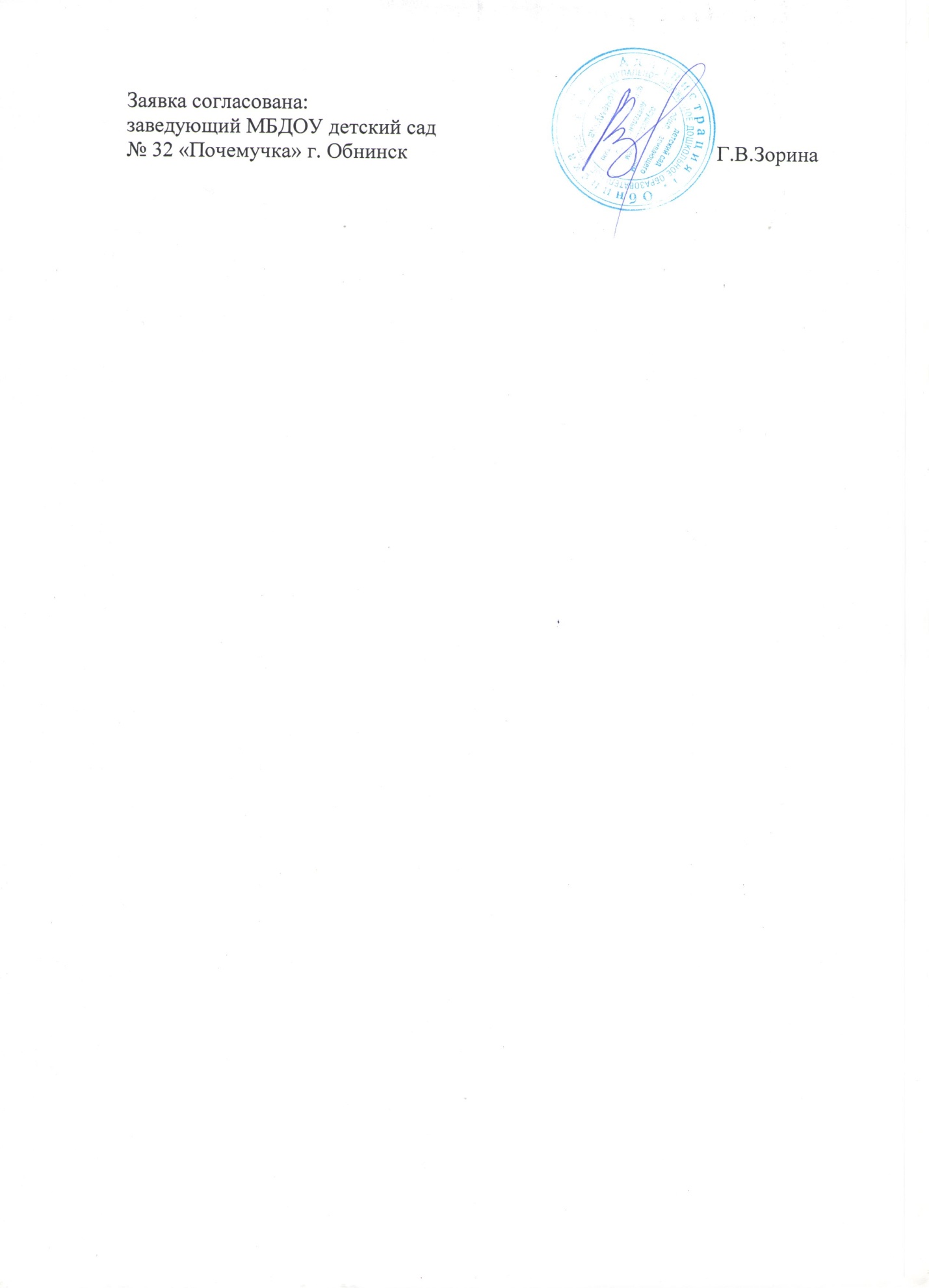 1.Общая информация о представляемом на конкурс проектеПолное название организации-заявителя по УставуМуниципальное бюджетное дошкольное образовательное учреждение детский сад общеразвивающего вида с приоритетным  осуществлением  деятельности по физическому развитию детей № 32 «Почемучка»г. Обнинск 1.Общая информация о представляемом на конкурс проектеФ.И.О. и телефон руководителя организации, представляющей инновациюЗаведующийЗорина Галина Васильевна
тел.8(48439) 4 – 01 - 55 1.Общая информация о представляемом на конкурс проектеФ.И.О. ответственного исполнителяСт. воспитательСамохвалова Ирина Александровна1.Общая информация о представляемом на конкурс проектеАдрес, телефон, факс, e-mail Калужская область, г. Обнинск, ул. Энгельса, д 32, тел/факс (48439)38015, е-mail:pochemuchka32@gmail.com 1.Общая информация о представляемом на конкурс проектеАдрес сайта в Интернете
Ссылка на ресурсhttp://www.potomu.caduk.ruhttp://nsportal.ru/irina-aleksandrovna-samohvalova1.Общая информация о представляемом на конкурс проектеНаправление (номинация), на участие в которой претендует заявитель«Создание предметно – пространственной среды на основе традиций русской культуры»2.Реквизиты представляемой экспозиции инновационного проектаТема проектаСистема духовно – нравственного воспитания   детей старшего дошкольного возраста через реализацию проекта «Слава русской старине!»2.Реквизиты представляемой экспозиции инновационного проектаОбоснование проекта, личной заявки  или всей экспозиции
Приложение №1Презентация работы с детьми по приобщению к истокам русской культуры